Zbiór nr 3 (5 sztuk broni palnej) – cena wywoławcza zbioru 3300 zł Stan i wyposażenie zgodnie z zamieszczonymi zdjęciami.Karabin WZ 48 Radom, numer 06141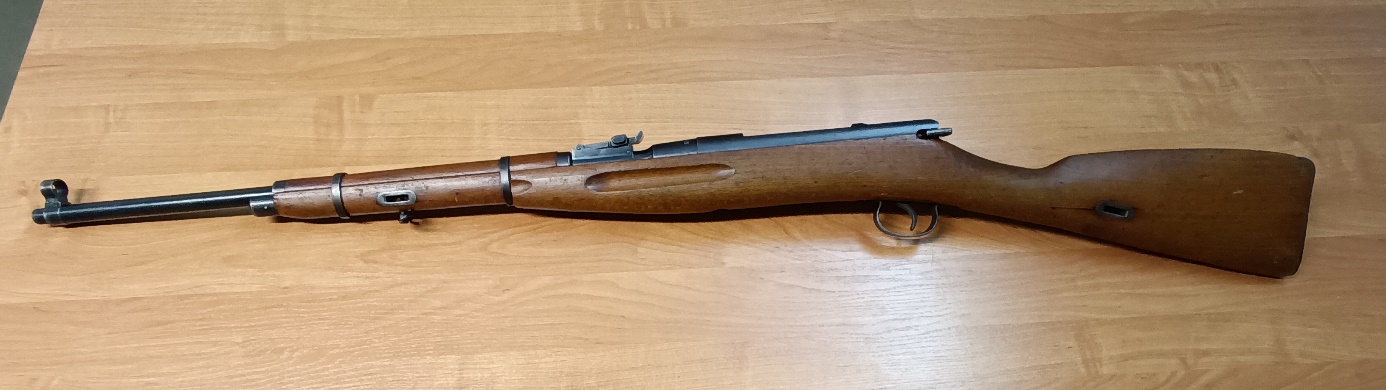 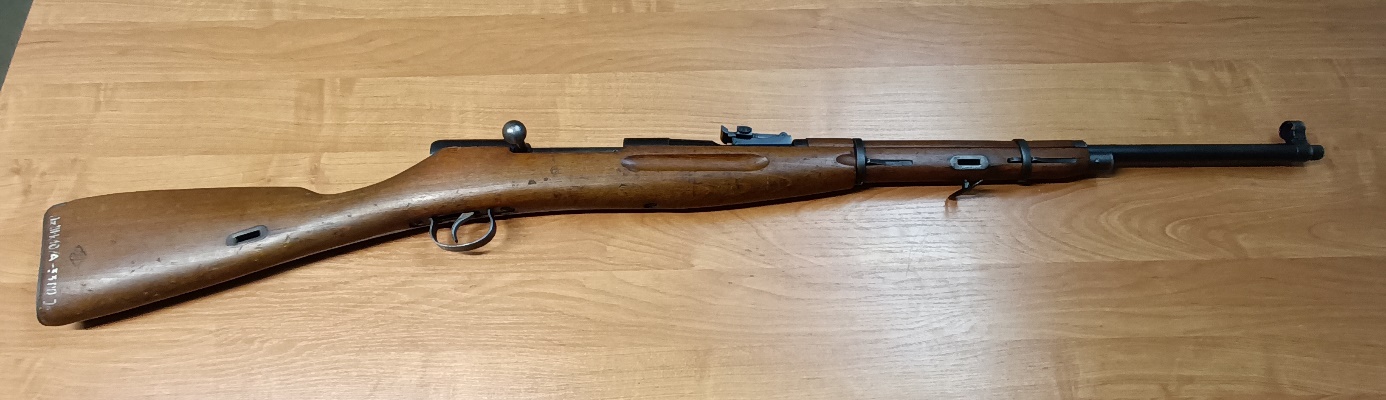 Karabin Vostok CM-2, numer 1312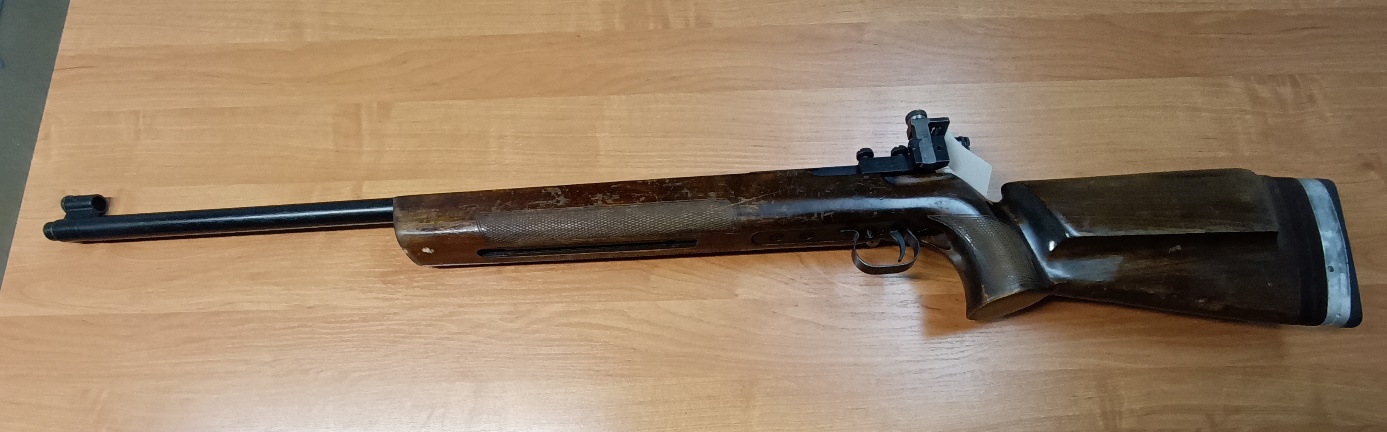 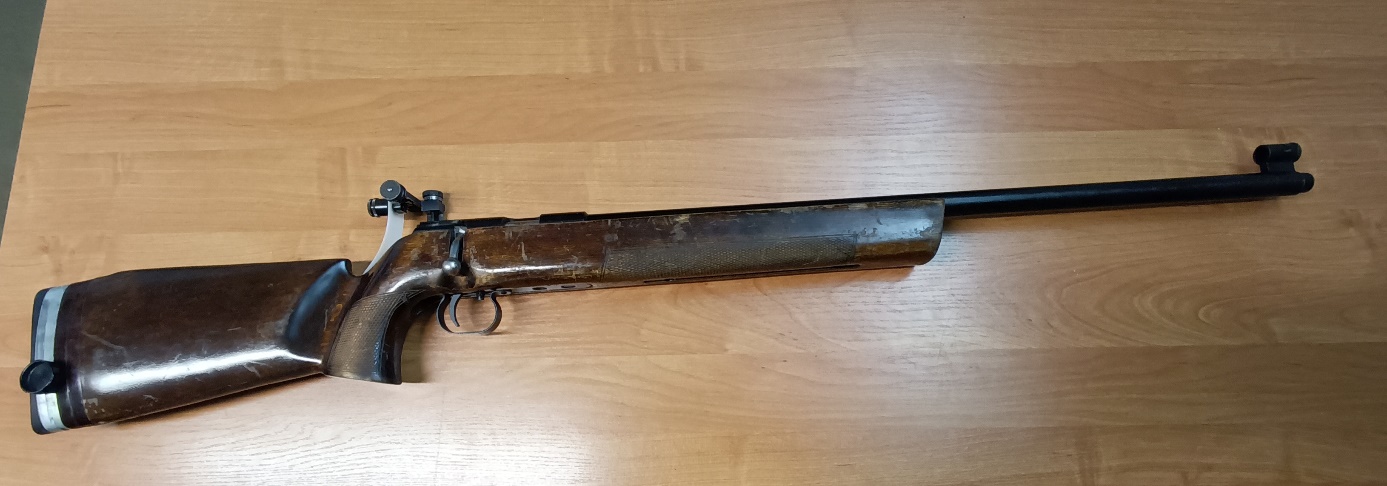 Karabin Vostok CM-2, numer 2615 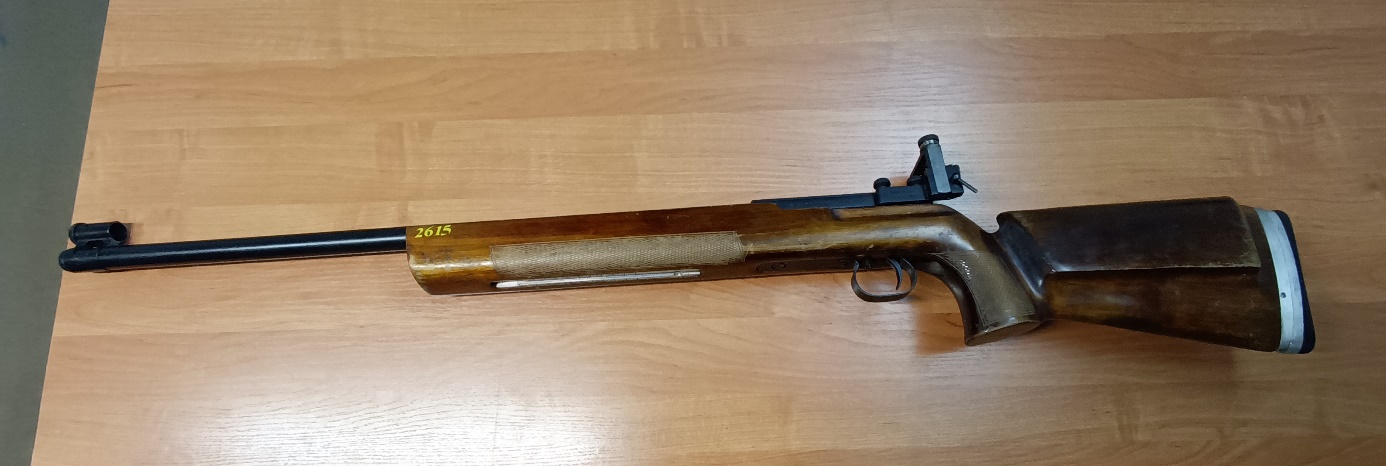 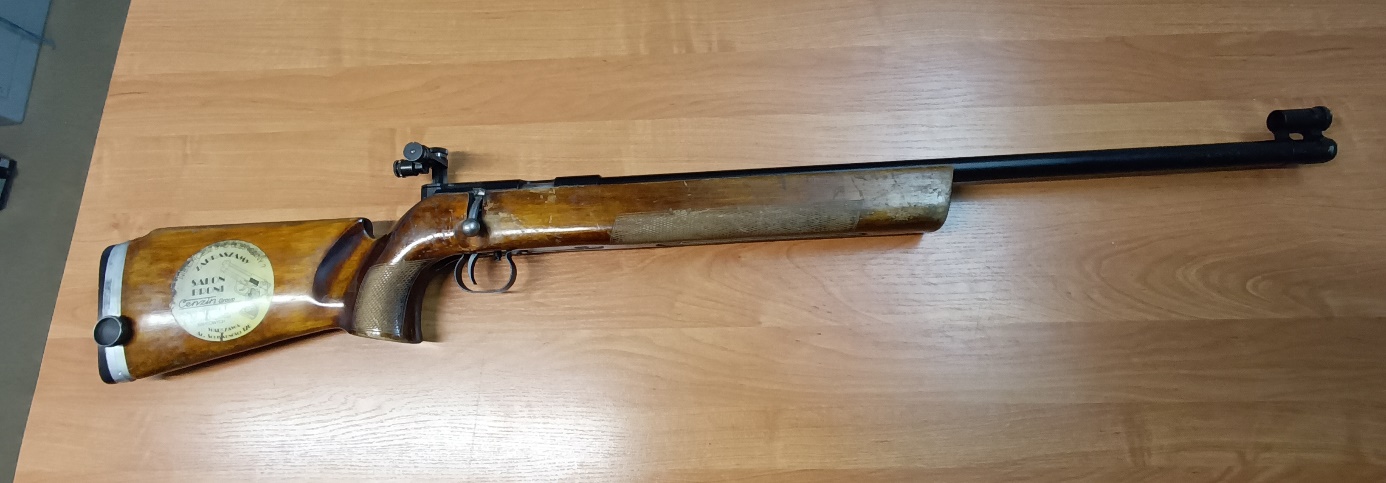 Karabin Vostok BI-6, numer 1363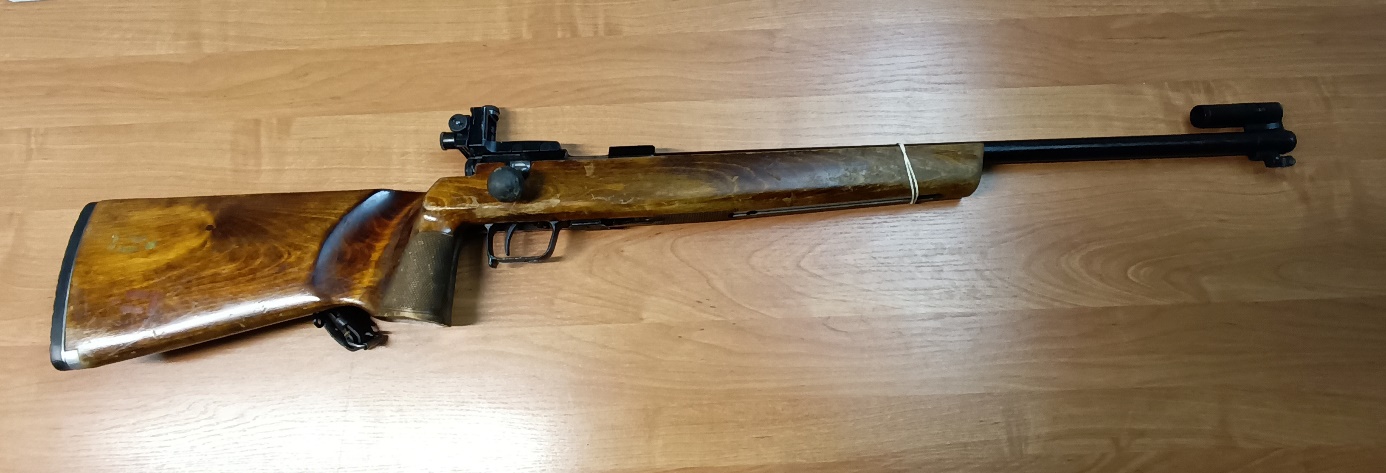 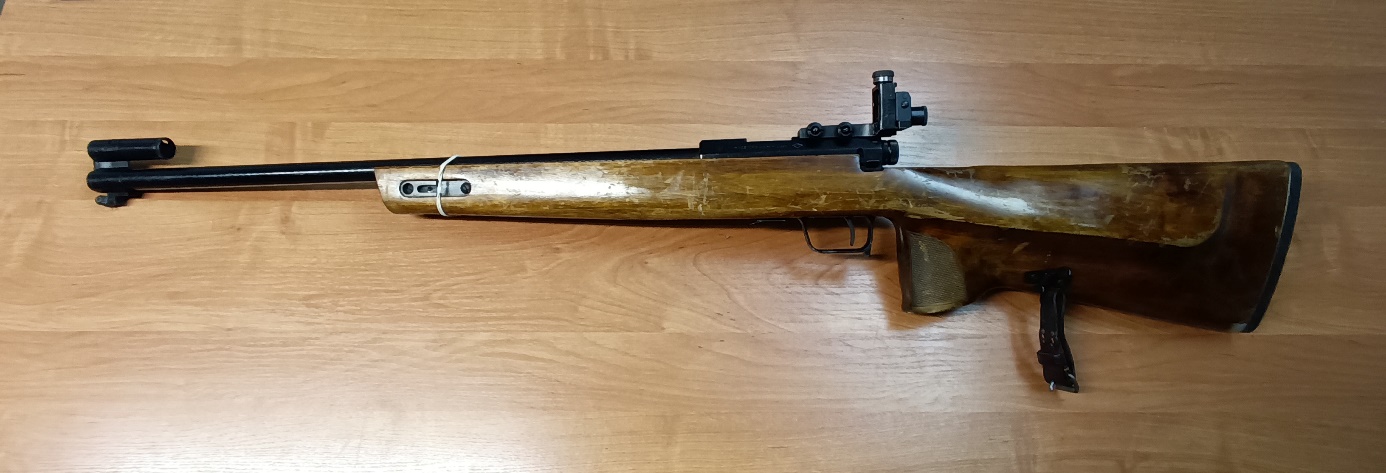 Karabin Vostok Bi-6, numer 1415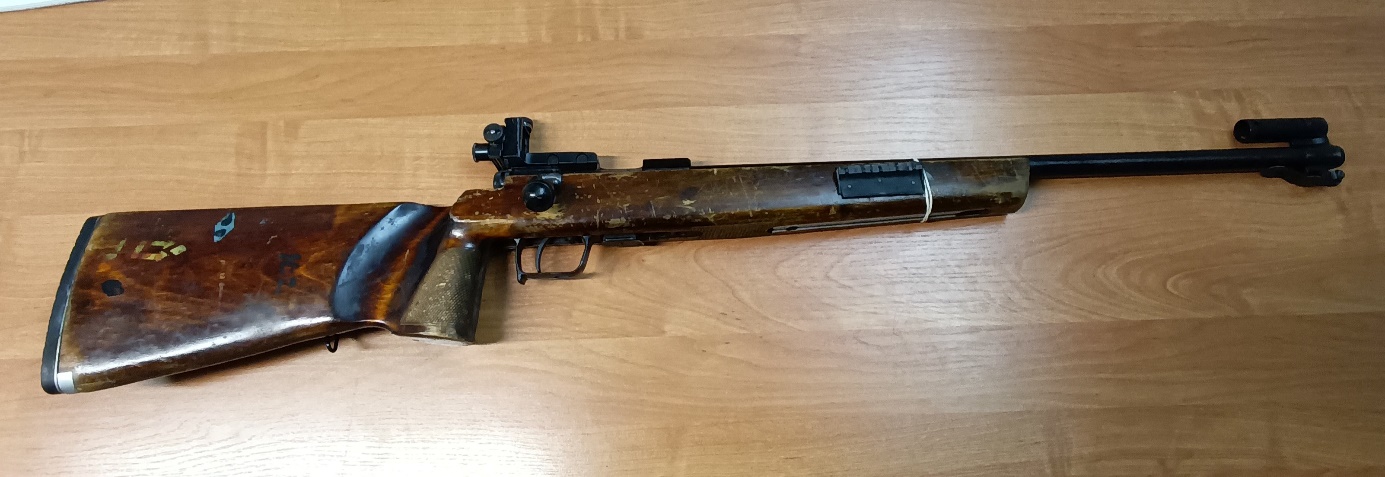 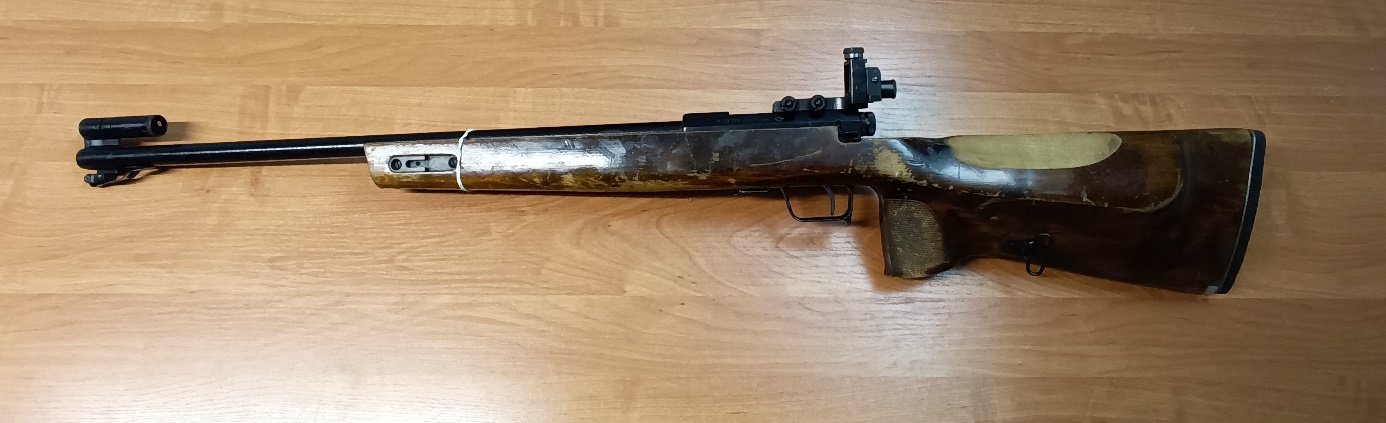 